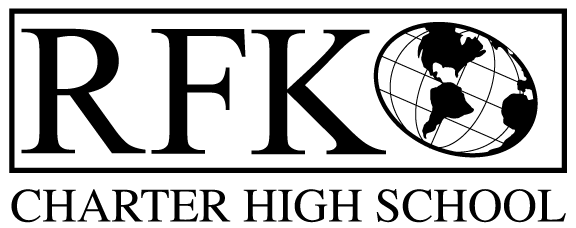 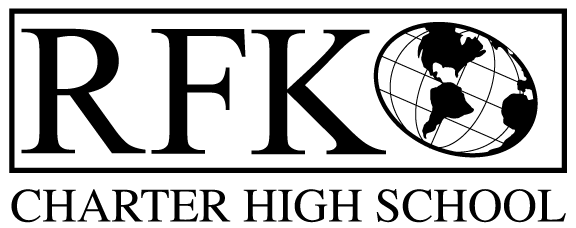 4300 Blake Rd. SWAlbuquerque, NM 87121PHONE: 505-243-1118     FAX: 505-242-7444Mission RFK Charter School prepares, motivates, and supports students to achieve their college and career goalsin partnership with their families and the community.Governance Council Meeting Minutes – Special MeetingMonday, May 05, 2021 5:30 PM (Virtual meeting)Governance Council Members all virtual: Role Call (5:37pm): Chair: Tina Garcia: Lawrence Barela, Clyde Ortiz, Mark Walch, and Tina Garcia-ShamsAbsent:  Joseph Sanchez, Trey Hammond, Silvia McCleary, and Stacey VigilStaff: Robert Baade, Irene Sanchez, Shawn Morris Minutes by: Irene Sanchez Approval of agenda Lawrence Barela motioned to approve the May 02 ,2021 agenda. Mark Walch seconded. The motion is unanimously approved.BARs:BAR# 001-051-2021-0034-I, Fund 24101 – $5,000 Title I – Supplies to Help Reopen - . Mark Walch made a motion to approve, Tina Garcia-Shams seconded the motion. The motion has passed unanimously.Teacher Salary Schedule for FY’22 – Tina Garcia-Shams made a motion to approve, Mark Walch seconded the motion. The motion has passed unanimously.Similar to APS Salary ScheduleIncludes 1.50% increase Increase is given to all employeesMeeting adjourned (6:03pm)Lawrence Barela made a motion to adjourn the meeting. Mark Walch seconded the motion. The motion passed unanimously.Robert F Kennedy Charter SchoolGovernance Council Meeting 05/03/2021 